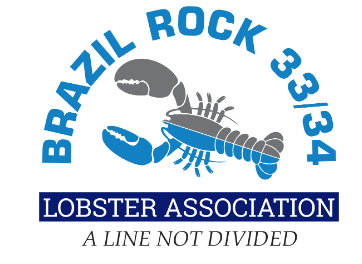 APPLICATION FORM Lobster Quality Improvement Project 2020-2023 PLEASE NOTE: No purchases are to be incurred prior to approval of your application.ATTENTION: Ensure that all log records have been submitted to a Dockside Monitoring Company.  A license that has not been fished still requires a “Nil Report” to be submitted to a Dockside Monitoring Company.A Delinquent Log detected during the due diligence verification process will cause a delay in an application being processed.Send completed application and claim forms to: brazilrock3334@gmail.com or visit us at # 4083 Hwy # 308, Tusket, Nova Scotia B0W 3M0. Please call 902-749-6233 if you have questions or require assistance.Full Name (include middle name):  Business Name (if applicable): Operating Name (if different):Business Number: HST Number: Mailing Address: Civic Address (if different than mailing address): Business Phone / Cell Phone: Primary Contact: Email: Vessel Name: Vessel Registration Number (VRN): Lobster Fishing Area (33 or 34): Home Port: Fisher Identification Number (FIN): Lobster License Number(s): Description: Purchase and installation of Is this project best described as (check one):____ Retrofit of an existing fishing vessel____ Outfitting of a new fishing vesselIf retrofit, describe the current process used to hold live lobster onboard your vessel: In existing live-wellsDo you have pre-existing system or device to measure water quality onboard your vessel? ____ Yes  ____ No If yes, please provide proof of the system or device through documentation, picture etc.Have you started the project?  ____ Yes   ___ No If yes, provide details: Estimated End Date of the Project (MM/DD/YYYY): Notes: 1. Costs related to the construction (e.g. fiberglassing) of live wells into the deck of a new or existing vessel aren’t eligible for support.  2. All work must be undertaken by a qualified installer.3. Water quality monitoring equipment is a mandatory component for live well projects and can be a system or handheld device that can measure the following minimum parameters: dissolved oxygen.4. If you already have the equipment & technology to monitor water quality, please provide proof through documentation, pictures etc. 5. Provide copy of quotes, invoices etc. with your application. 6. Quotes and invoices from boat shops, installers etc. must be itemized and clearly delineate government taxes (e.g. HST) and any applicable fees (e.g. environmental handling fee).Do you have the balance of financing in place for your project? This can be in the form of cash, line of credit, or loan.__√__ Yes ____ No If yes, provide copy of a bank confirmation letter confirming the availability of working capital or the existence of a loan or a line of credit that has been extended. Is this project being supported in full or in part through a loan from the Nova Scotia Fisheries and Aquaculture Loan Board?____ Yes ___ NoAre you involved in any relevant legal action before a court, tribunal, government board or agency?  Including fines, charges suspensions or conviction under the Fisheries Act?____ Yes   __√__ No If you answered ‘yes’, provide details: Are you behind in the payment of any taxes such as income, business, property or sales taxes?  ____ Yes  _√___ NoIf you answered ‘yes’, a formal declaration form will be provided to you to submit directly to federal government personnel for review and consideration of eligibility. I understand that the detailed information provided on this application form and all supporting documents are being collected to support the vetting of applications for funding eligibility by the Association’s Project Review Committee which includes ex-officio representation from both Fisheries and Oceans Canada and the Nova Scotia Department of Fisheries and Aquaculture.I understand that representatives from Fisheries and Oceans Canada and the Nova Scotia Department of Fisheries and Aquaculture may contact me directly for further information. I acknowledge that completing this application form and receiving advice from Brazil Rock 33/34 Lobster Association (the Association) does not oblige the Association or other delivery agents to provide funding.I understand that equipment and material expenses incurred prior to January 29, 2020 are not eligible for assistance under this program.I acknowledge that the names of successful applicants, the amount of funding approved, and a description of the project may be included in public records and disclosed on government websites in accordance with the government’s proactive disclosure practices. I certify that the information provided is to the best of my knowledge and ability, complete, true and accurate. I understand that failing to comply with all application requirements may delay the processing of the application and/or render me ineligible for receiving assistance under the program.I consent to the use of the information for determining funding approval, policy analysis, research and/or evaluation, promotion and communication of relevant government programs.APPLICANT INFORMATIONVESSEL INFORMATIONLICENCING INFORMATIONPROJECT INFORMATIONPROJECT ACTIVITIESVessels without Live WellsVessels without Live WellsVessels without Live WellsDescriptionQuantityEstimated CostInsulated Seafood Tubs Dedicated Water Pumps (70 GPM Rating) Drain Plug AdapterCam Lock CouplersDeck HoseSt. Steel Hose ClampsTotalTotalVessels with Live Wells OR Planning to Install Live WellsVessels with Live Wells OR Planning to Install Live WellsVessels with Live Wells OR Planning to Install Live WellsDescriptionQuantityEstimated CostGenset Upgrades Water Pumps Flow Meters Aeration PumpsElectrical Upgrades Plumbing Upgrades Water Quality Monitoring EquipmentConveyor & Sorting TablePull MasterBanding MachineOtherLabour:TotalPROJECT FINANCINGDISCLOSURESCONSENT AND CERTIFICATIONPrint Name: Signature:Date (MM/DD/YYYY): DOCUMENT CHECKLISTDOCUMENT CHECKLIST--- Send the following documents with your application ------ Send the following documents with your application ---√Application Form – completed, signed, and dated√Copies of front page of lobster licences√Copies of relevant quotes√Letter from financial institution stating you can afford projectOther Relevant Document (Specify):